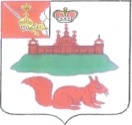 МУНИЦИПАЛЬНОЕ СОБРАНИЕКИЧМЕНГСКО-ГОРОДЕЦКОГО МУНИЦИПАЛЬНОГО РАЙОНА ВОЛОГОДСКОЙ ОБЛАСТИРЕШЕНИЕс. Кичменгский ГородокО внесении изменений в решение Муниципального Собранияот 19.12.2014 № 101В соответствии с Федеральным законом от 31.12.2014 года № 511-ФЗ «О внесении изменений в Федеральный закон «О защите прав юридических лиц и индивидуальных предпринимателей при осуществлении государственного контроля (надзора) и муниципального контроля»законом Вологодской области от 12.02.2015 года № 3580-ОЗ « О порядке осуществления муниципального контроля на территории Вологодской области», Уставом района, Муниципальное Собрание РЕШИЛО:1. Внести в Положение о муниципальном контроле на территории Кичменгско-Городецкого муниципального района, утвержденное решением Муниципального Собрания Кичменгско-Городецкого муниципального района от 19.12.2014 года № 101 «Об утверждении Положения о муниципальном земельном контроле на территории Кичменгско-Городецкого муниципального района» следующие изменения:1.1. п. 2.3. раздела II дополнить подпунктом 2.3.20 следующего содержания:«2.3.20). осуществлять внесение информации в единый реестр проверок в соответствии с постановлением Правительства Российской Федерации от 28.04.2015 года № 415 «О Правилах формирования и ведения единого реестра проверок».»;1.2. п. 4.1. раздела IV дополнить абзацем следующего содержания:« Основанием для включения плановой проверки в ежегодный план муниципальных проверок в отношении земельных участков, находящихся во владении и (или) пользовании у граждан, органов государственной власти, органов местного самоуправления, является истечение трех лет со дня:1) возникновения права на земельный участок;2) окончания проведения последней плановой проверки.»;.2. Настоящее решение подлежит размещению на официальном сайте Кичменгско-Городецкого муниципального района в информационно-телекоммуникационной сети « Интернет», опубликованию в районной газете «Заря Севера» и вступает в силу со дня его опубликования.Глава района                                                                                        Л.Н.Дьяковаот28.02.2017№327